ΠΕΡΙΓΡΑΦΗ ΠΡΟΤΕΙΝΟΜΕΝΟΥ ΘΕΜΑΤΟΣ ΠΤΥΧΙΑΚΗΣ ΕΡΓΑΣΙΑΣ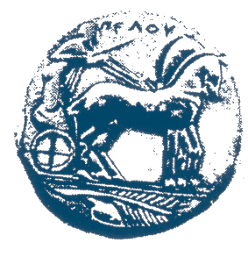 ΕΛΛΗΝΙΚΗ ΔΗΜΟΚΡΑΤΙΑΠΑΝΕΠΙΣΤΗΜΙΟ ΠΕΛΟΠΟΝΝΗΣΟΥ    Σχολη: ΜΗΧΑΝΙΚΩΝΤμημα: ΗΛΕΚΤΡΟΛΟΓΩΝ ΜΗΧΑΝΙΚΩΝ & ΜΗΧΑΝΙΚΩΝ ΥΠΟΛΟΓΙΣΤΩΝ
ΠΜΣ «Τεχνολογίες και Υπηρεσίες Ευφυών Συστημάτων Πληροφορικής και Επικοινωνιών»
Διεύθυνση: Μ. Αλεξάνδρου 1, Τηλ.:2610 - 369236, 
email: smart-ICT.ece@uop.grΤίτλος: Πρόβλεψη εκλογικών ΑποτελεσμάτωνΤίτλος: Πρόβλεψη εκλογικών ΑποτελεσμάτωνΤίτλος: Πρόβλεψη εκλογικών ΑποτελεσμάτωνΤίτλος: Πρόβλεψη εκλογικών ΑποτελεσμάτωνΕπιβλέπων: Β. Τριανταφύλλουe-mail: vtriantaf@uop.gre-mail: vtriantaf@uop.grΣτόχοι State of the art Συγκριτική μελέτη μεθόδων και αποτελεσμάτωνΣχεδιασμός  και ανάλυση μεθοδολογίας.Στόχοι State of the art Συγκριτική μελέτη μεθόδων και αποτελεσμάτωνΣχεδιασμός  και ανάλυση μεθοδολογίας.Στόχοι State of the art Συγκριτική μελέτη μεθόδων και αποτελεσμάτωνΣχεδιασμός  και ανάλυση μεθοδολογίας.Στόχοι State of the art Συγκριτική μελέτη μεθόδων και αποτελεσμάτωνΣχεδιασμός  και ανάλυση μεθοδολογίας.Αντικείμενο:Ανάλυση και σχεδίαση μεθόδων ανάλυσης εκλογικών αποτελεσμάτωνΑντικείμενο:Ανάλυση και σχεδίαση μεθόδων ανάλυσης εκλογικών αποτελεσμάτωνΑντικείμενο:Ανάλυση και σχεδίαση μεθόδων ανάλυσης εκλογικών αποτελεσμάτωνΑντικείμενο:Ανάλυση και σχεδίαση μεθόδων ανάλυσης εκλογικών αποτελεσμάτωνΗ εργασία περιλαμβάνειΣυγκριτική επισκόπηση ή μελέτη, και πλαίσιο αξιολόγησηςΑνάλυση και σχεδιασμό μοντέλωνΘεωρητική μελέτη, ανάπτυξη ή ανάλυση πλατφόρμας ή αλγορίθμωνΗ εργασία περιλαμβάνειΣυγκριτική επισκόπηση ή μελέτη, και πλαίσιο αξιολόγησηςΑνάλυση και σχεδιασμό μοντέλωνΘεωρητική μελέτη, ανάπτυξη ή ανάλυση πλατφόρμας ή αλγορίθμωνΗ εργασία περιλαμβάνειΣυγκριτική επισκόπηση ή μελέτη, και πλαίσιο αξιολόγησηςΑνάλυση και σχεδιασμό μοντέλωνΘεωρητική μελέτη, ανάπτυξη ή ανάλυση πλατφόρμας ή αλγορίθμωνΗ εργασία περιλαμβάνειΣυγκριτική επισκόπηση ή μελέτη, και πλαίσιο αξιολόγησηςΑνάλυση και σχεδιασμό μοντέλωνΘεωρητική μελέτη, ανάπτυξη ή ανάλυση πλατφόρμας ή αλγορίθμωνΣχετιζόμενα ΜαθήματαΠρωτεύοντα: Δευτερεύοντα: Σχετιζόμενα ΜαθήματαΠρωτεύοντα: Δευτερεύοντα: Σχετιζόμενα ΜαθήματαΠρωτεύοντα: Δευτερεύοντα: Σχετιζόμενα ΜαθήματαΠρωτεύοντα: Δευτερεύοντα: Υποχρεώσεις Παρουσίας: Μια φορά την εβδομάδα και ανα τακτά διαστήματα για συνεργασία με τον επιβλέποντα.Υποχρεώσεις Παρουσίας: Μια φορά την εβδομάδα και ανα τακτά διαστήματα για συνεργασία με τον επιβλέποντα.Υποχρεώσεις Παρουσίας: Μια φορά την εβδομάδα και ανα τακτά διαστήματα για συνεργασία με τον επιβλέποντα.Υποχρεώσεις Παρουσίας: Μια φορά την εβδομάδα και ανα τακτά διαστήματα για συνεργασία με τον επιβλέποντα.